Proponowane aktywności z dzieckiem w domu.Temat kompleksowy: Wiosna na wsi.WTOREK 21.04.2020r.Witam! Zapraszam do wspólnej zabawy. Pozdrawiam, Pani MadziaSłuchanie nagrania odgłosów dochodzących z wiejskiego podwórka.https://www.youtube.com/watch?v=tj2ccM-9kF0Ćwiczenia ortofoniczne.Pokazuj dziecku ilustracje zwierząt a one niech je nazywają i naśladują ich głosy.(Poniżej zamieszczam proponowaną ilustrację ze zwierzętami, których odgłosy należy naśladować) 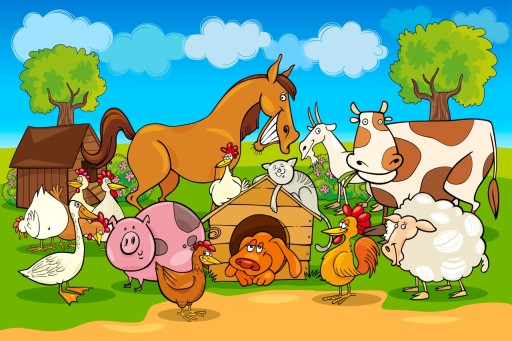 Zapoznanie się z piosenką „Na wiejskim podwórku”https://www.youtube.com/watch?v=LEYDpARDQMwSugerowane karty pracy.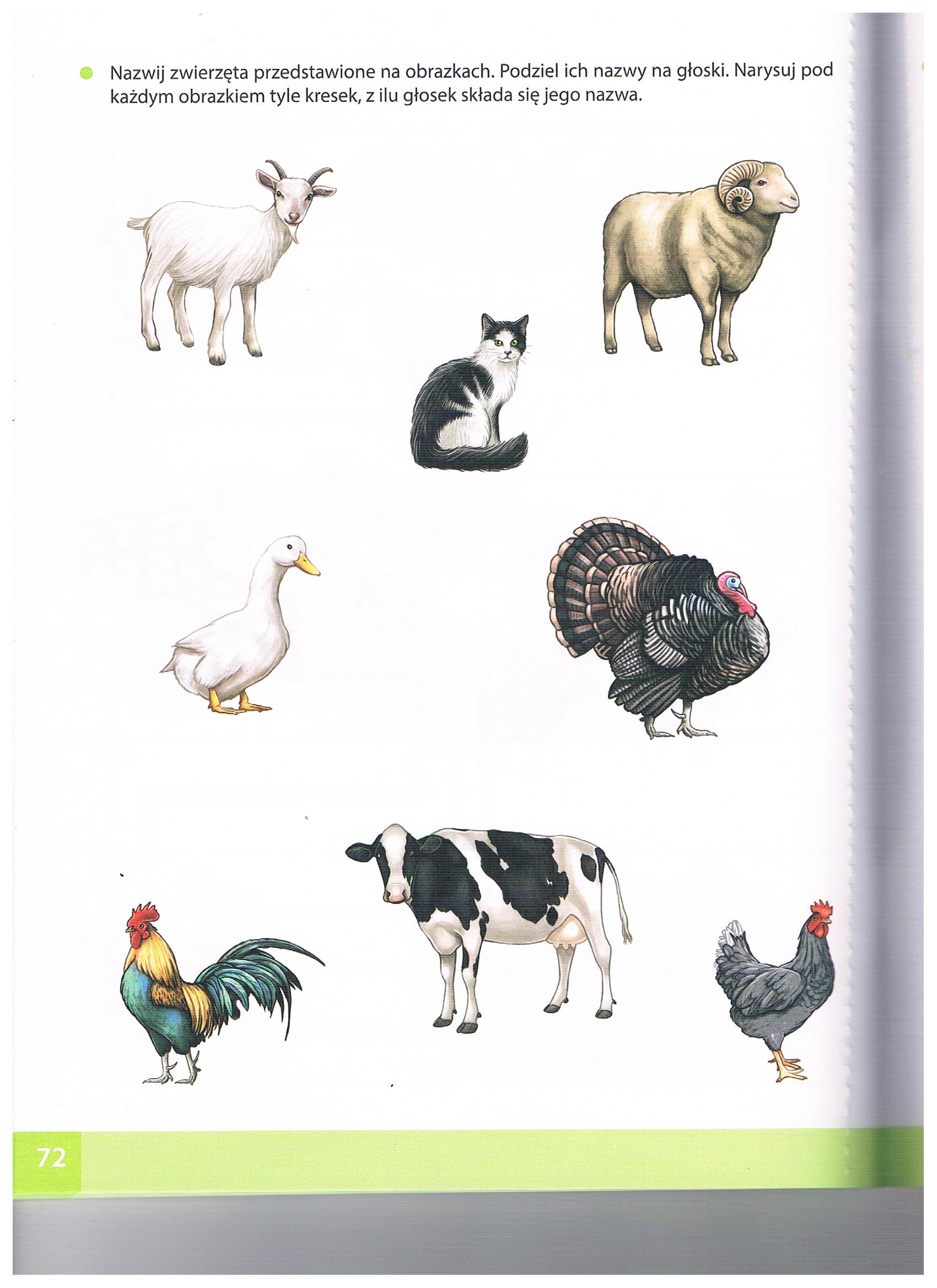 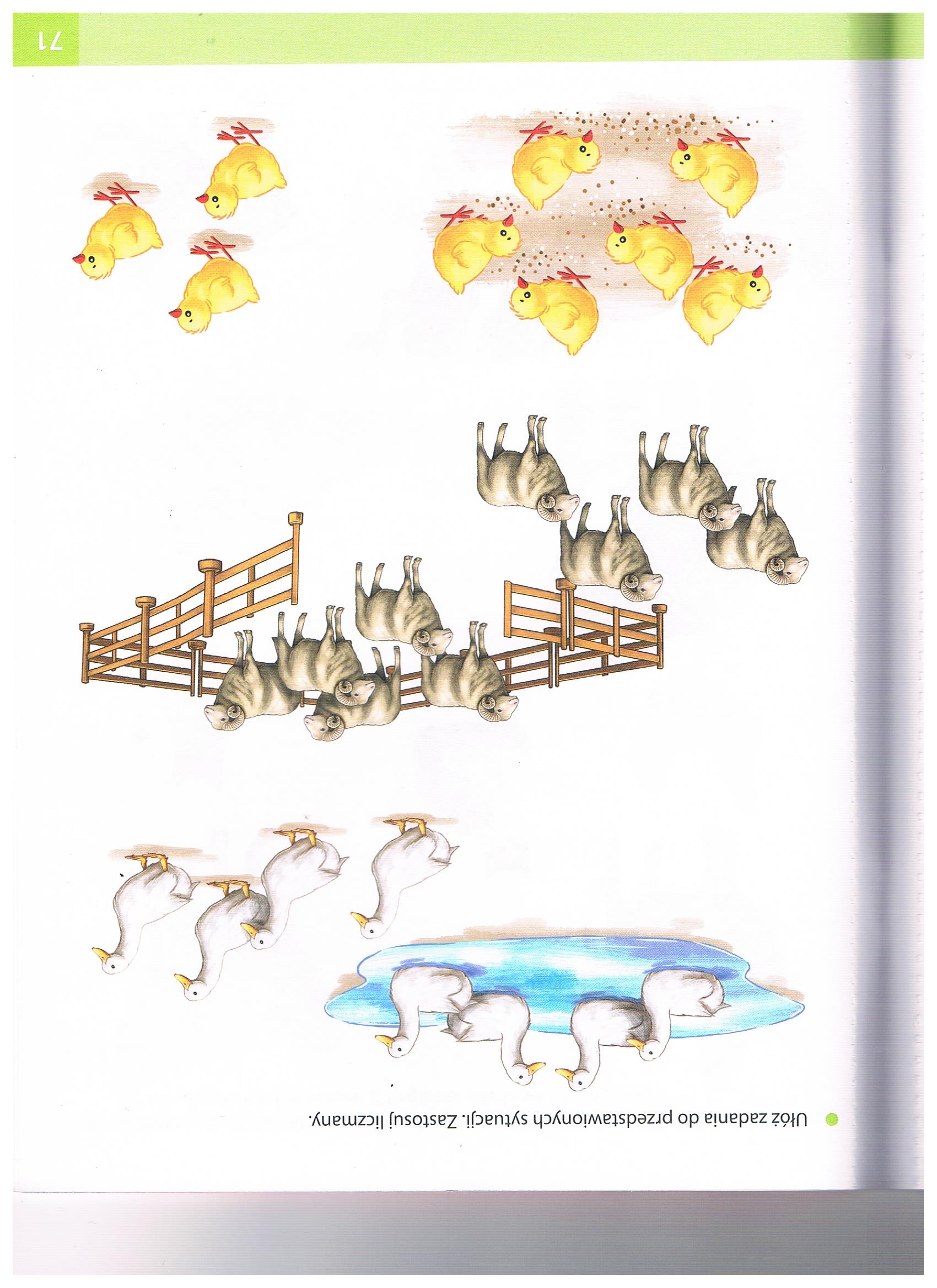 